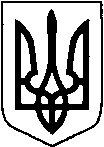 УКРАЇНАТЕТІЇВСЬКА МІСЬКА РАДАТЕТІЇВСЬКОГО  РАЙОНУ  КИЇВСЬКОЇ  ОБЛАСТІТРИДЦЯТЬ  ТРЕТЯ  СЕСІЯ СЬОМОГО  СКЛИКАННЯПРОЕКТ    РІШЕННЯ   м. ТетіївПро надання громадянам дозволу  на розробку технічної документації із землеустрою щодо встановлення (відновлення) меж земельних ділянок, для послідуючої передачі у власність,які розташовані на території Тетіївської міської ради                 Розглянувши заяви громадян, земельно-облікову документацію (ЗКК), на підставі рішення 25 сесії 7 скликання № 381 від 22.09.2017 року та керуючись пунктом 34 частиною 1 статті 26 Закону України «Про місцеве самоврядування в Україні», відповідно до статей 12,87,116,118,121,122,186, перехідних положень Земельного кодексу України, Закону України «Про землеустрій» Тетіївська міська радаВИРІШИЛА :1. У зв’язку з фактичними обмірами земельної ділянки внести зміни в рішення 28 сесії Тетіївської міської ради 7 скликання № 840-28 -YII від 21.02.2020 року в пункті 1 підпункт : «Надати дозвіл на розробку технічної документації із землеустрою щодо  встановлення (відновлення) меж земельних ділянок, для послідуючої передачі у власність в м. Тетієві-  Чернець  Євгенію Миколайовичу  по пров. Остапа Вишні,25 орієнтовною площею 0,04 га для будівництва та обслуговування житлового будинку, господарських будівель і споруд  за рахунок земель комунальної власності  міської ради;»      замінити на підпункт :«Надати дозвіл на розробку технічної документації із землеустрою щодо  встановлення (відновлення) меж земельних ділянок, для послідуючої передачі у власність в м. Тетієві-  Чернець  Євгенію Миколайовичу  по пров. Остапа Вишні,25 орієнтовною площею 0,1 га для будівництва та обслуговування житлового будинку, господарських будівель і споруд  за рахунок земель комунальної власності  міської ради;»   2. У зв’язку з фактичними обмірами земельної ділянки внести зміни в рішення 28 сесії Тетіївської міської ради 7 скликання № 840-28 -YII від 21.02.2020 року в пункті 1 підпункт :«Надати дозвіл на розробку технічної документації із землеустрою щодо  встановлення (відновлення) меж земельних ділянок, для послідуючої передачі у власність в м. Тетієві-  Наконечнюк Тетяні Вікторівні  та Семенович Наталії Валентинівні в спільну часткову власність  по вул. Гоголя,50 орієнтовною площею 0,06  га для будівництва та обслуговування житлового будинку, господарських будівель і споруд   за рахунок земель комунальної власності  міської ради;»   замінити на підпункт :«Надати дозвіл на розробку технічної документації із землеустрою щодо  встановлення (відновлення) меж земельних ділянок, для послідуючої передачі у власність в м. Тетієві-  Наконечнюк Тетяні Вікторівні  та Семенович Наталії Валентинівні в спільну часткову власність  по вул. Гоголя,50 орієнтовною площею 0,0750  га для будівництва та обслуговування житлового будинку, господарських будівель і споруд   за рахунок земель комунальної власності  міської ради;»3.Надати дозвіл на розробку технічної документації із землеустрою щодо  встановлення (відновлення) меж земельних ділянок, для послідуючої передачі у власність в м.Тетіїв-  Гуніну  Олександру Валерійовичу  по вул. Гоголя, 11 орієнтовною площею 0,06 га    для будівництва та обслуговування житлового будинку, господарських будівель і споруд  за рахунок земель комунальної власності  міської ради;-  Кичун Ользі Петрівні  по вул. Шевченка,10 кв.4 орієнтовною площею 0,01 га     для    будівництва та обслуговування житлового будинку, господарських будівель і     споруд  за рахунок земель комунальної власності  міської ради;-  Горбановському Миколі Мечиславовичу  по вул. Цвітковій, 65 орієнтовною площею 0,06 га для будівництва та обслуговування житлового будинку, господарських будівель і споруд  за рахунок земель комунальної власності  міської ради;-  Болотному Василю   Івановичу по вул. Цвітковій, 59 орієнтовною площею 0,10 га для будівництва та обслуговування житлового будинку, господарських будівель і споруд  за рахунок земель комунальної власності  міської ради;-  Кокойді Яні Валеріївні по вул. Шевченка,10, кв.3   орієнтовною площею 0,01350 га для будівництва та обслуговування житлового будинку, господарських будівель і споруд  за рахунок земель комунальної власності  міської ради;-  Загаєцькому Володимиру Павловичу  по вул. Пушкіна,59  орієнтовною площею 0,07 га для будівництва та обслуговування житлового будинку, господарських будівель і споруд  за рахунок земель комунальної власності  міської ради;-  Закусило Олегу Петровичу  по вул. Менделєєва,75  орієнтовною площею 0,10 га для будівництва та обслуговування житлового будинку, господарських будівель і споруд  за рахунок земель комунальної власності  міської ради;-  Павлунько Василю Григоровичу   по вул. Першотравневій, 90  орієнтовною площею 0,10 га для будівництва та обслуговування житлового будинку, господарських будівель і споруд  за рахунок земель комунальної власності  міської ради;-  Шляхтиченко Миколі Григоровичу  по пров. Земляка,13  орієнтовною площею 0,06 га для будівництва та обслуговування житлового будинку, господарських будівель і споруд  за рахунок земель комунальної власності  міської ради;-  Ободзінському Миколі Миколайовичу   по пров. Олімпійському, 2  орієнтовною площею 0,06 га для будівництва та обслуговування житлового будинку, господарських будівель і споруд  за рахунок земель комунальної власності  міської ради;-  Безпомєстних Наталії Василівні та Фаловській Світлані Василівні у спільну часткову власність  по вул. Центральній,76  орієнтовною площею 0,07 га для будівництва та обслуговування житлового будинку, господарських будівель і споруд  за рахунок земель комунальної власності  міської ради;-  Ясиновенку Олегу Володимировичу   по вул. Миру,27  орієнтовною площею 0,10 га для будівництва та обслуговування житлового будинку, господарських будівель і споруд  за рахунок земель комунальної власності  міської ради;-  Остапчук Людмилі Павлівні  по вул.   Гоголя, 82 орієнтовною площею 0,06 га для будівництва та обслуговування житлового будинку, господарських будівель і споруд  за рахунок земель комунальної власності  міської ради;-   Махині  Галині  Яківні та Дудник  Наталії  Яківні у спільну часткову  власність       по вул. Першотравневій,75 орієнтовною площею 0,10 га для будівництва та обслуговування житлового будинку, господарських будівель і споруд  за рахунок земель комунальної власності  міської ради;-  Уманець Людмилі Леонідівні  по вул.   Марка Вовчка, 6 орієнтовною площею 0,06 га для будівництва та обслуговування житлового будинку, господарських будівель і споруд  за рахунок земель комунальної власності  міської ради;4.Надати дозвіл на розробку технічної документації із землеустрою щодо     встановлення (відновлення) меж земельних ділянок, для послідуючої передачі     у власність в с. Черепин-  Щехорському Станіславу Дем'яновичу  по вул. Варшавській,1  орієнтовною площею 0,25 га для будівництва та обслуговування житлового будинку, господарських будівель і споруд за рахунок земель комунальної власності  міської ради;5.Надати дозвіл на розробку технічної документації із землеустрою щодо  встановлення (відновлення) меж земельних ділянок, для послідуючої передачі у власність в с. Черепинка-  Хохич Катерині Григорівні  по вул. Проліскова,3  орієнтовною площею 0,25 га для будівництва та обслуговування житлового будинку, господарських будівель і споруд за рахунок земель комунальної власності  міської ради;6.Надати дозвіл на розробку технічної документації із землеустрою щодо  встановлення (відновлення) меж земельних ділянок, для послідуючої передачі у власність в с. Голодьки-  Сагатюк Наталії Броніславівні  вул.  Шевченка,12  орієнтовною площею 0,25 га для будівництва та обслуговування житлового будинку, господарських будівель і споруд за рахунок земель комунальної власності  міської ради;-  Поліщуку Леоніду Петровичу  вул. Лісовій,37  орієнтовною площею 0,25 га для будівництва та обслуговування житлового будинку, господарських будівель і споруд за рахунок земель комунальної власності  міської ради;7.Надати дозвіл на розробку технічної документації із землеустрою щодо  встановлення (відновлення) меж земельних ділянок, для послідуючої передачі у власність в с. Скибинці-  Філатову Ярославу Віталійовичу  вул. Миру, 50  орієнтовною площею 0,25 га для будівництва та обслуговування житлового будинку, господарських будівель і споруд за рахунок земель комунальної власності  міської ради;8.Надати дозвіл на розробку технічної документації із землеустрою щодо  встановлення (відновлення) меж земельних ділянок, для послідуючої передачі у власність в с. Ненадиха-  Мусієнко Валентині Станіславівні та Ковтун Ларисі Станіславівні у спільну часткову власність   вул. Набережній,14  орієнтовною площею 0,25 га для будівництва та обслуговування житлового будинку, господарських будівель і споруд за рахунок земель комунальної власності  міської ради;9.Надати дозвіл на розробку технічної документації із землеустрою щодо  встановлення (відновлення) меж земельних ділянок, для послідуючої передачі у власність в с. Григорівка-  Мосійчук Тетяні Петрівні   вул. 8-Березня,5  орієнтовною площею 0,25 га для будівництва та обслуговування житлового будинку, господарських будівель і споруд за рахунок земель комунальної власності  міської ради;10.Надати дозвіл на розробку технічної документації із землеустрою щодо  встановлення (відновлення) меж земельних ділянок, для послідуючої передачі у власність в с. Дібрівка-  Лисяній Тетяні Іванівні вул. Космонавтів, 40 орієнтовною площею 0,25 га для будівництва та обслуговування житлового будинку, господарських будівель і споруд за рахунок земель комунальної власності  міської ради;-  Костюку Антону Володимировичу  вул. Вишневій, 6 орієнтовною площею 0,25 га для будівництва та обслуговування житлового будинку, господарських будівель і споруд за рахунок земель комунальної власності  міської ради;-  Позняковій Антоніні Петрівні  вул. Мічуріна, 20 орієнтовною площею 0,25 га для будівництва та обслуговування житлового будинку, господарських будівель і споруд за рахунок земель комунальної власності  міської ради;-  Озоль Марії Леонівні  вул. Мічуріна, 11 орієнтовною площею 0,25 га для будівництва та обслуговування житлового будинку, господарських будівель і споруд за рахунок земель комунальної власності  міської ради;-  Фармагей Оксані Миколаївні по вул. Степовій, 27 орієнтовною площею 0,25 га для будівництва та обслуговування житлового будинку, господарських будівель і споруд за рахунок земель комунальної власності  міської ради;11.Надати дозвіл на розробку технічної документації із землеустрою щодо  встановлення (відновлення) меж земельних ділянок, для послідуючої передачі у власність в с. Стадниця-  Роман Наталії Анатоліївні по  вул. Жовтневій, 24 орієнтовною площею 0,25 га для будівництва та обслуговування житлового будинку, господарських будівель і споруд за рахунок земель комунальної власності  міської ради;-  Мостовому Олександру Юрійовичу по  вул. Лесі Українки, 16 орієнтовною площею 0,25 га для будівництва та обслуговування житлового будинку, господарських будівель і споруд за рахунок земель комунальної власності  міської ради;12.Надати дозвіл на розробку технічної документації із землеустрою щодо     встановлення (відновлення) меж земельних ділянок, для послідуючої     передачу  у власність  в  с. Михайлівка- Дердюк Марії Іванівні по вул. Перемоги, 17 орієнтовною площею 0,25 га для будівництва та обслуговування житлового будинку, господарських будівель і споруд за рахунок земель комунальної власності  міської ради;-   Чорноморцю  Сергію Васильовичу по вул. 8 Березня,14 орієнтовною площею 0,25 га  для будівництва та обслуговування житлового будинку, господарських будівель і  споруд за рахунок земель комунальної власності  міської ради; -   Поляничному  Сергію Васильовичу  по вул. Центральна,1 орієнтовною площею 0,25 га для будівництва та обслуговування житлового будинку, господарських будівель і споруд за рахунок земель комунальної власності  міської ради; -  Поліщуку Петру Даниловичу по вул. Шевченка, 16 орієнтовною площею 0,25 га для будівництва та обслуговування житлового будинку, господарських будівель і споруд за рахунок земель комунальної власності  міської ради;13.Надати дозвіл на розробку технічної документації із землеустрою щодо      встановлення (відновлення) меж земельних ділянок, для послідуючої передачі у власність  на території  Бурковецького  старостинського  округу-  Гвоздевських  Віктору  Михайловичу  на території   Тетіївської міської ради Бурковецького   старостинського  округу   в розмірі на 1/5 частки  та 1/3 із 1/5 частки  права на земельну частку /пай/ із 3,7 в умовних кадастрових гектарах (  ділянка  №156  згідно схеми розпаювання колишнього КСП «Бурківці»)  для  ведення товарного сільськогосподарського виробництва за рахунок земель комунальної власності  міської ради, відповідно свідоцтв  про право на спадщину за законом;-  Гвоздевських  Ользі   Михайлівні   на території території   Тетіївської міської ради Бурковецького   старостинського  округу   в розмірі на 1/5 частки  та 1/3 із 1/5 частки  права на земельну частку /пай/ із 3,7 в умовних кадастрових гектарах(  ділянка  №156  згідно схеми розпаювання колишнього КСП «Бурківці»)  для  ведення товарного сільськогосподарського виробництва за рахунок земель комунальної власності  міської ради,  відповідно свідоцтв  про право на спадщину за законом;  -  Гвоздевських  Олександру   Михайловичу   на території   території   Тетіївської міської ради Бурковецького   старостинського  округу   в розмірі на  1/5 частки  та 1/3  із 1/5 частки  права на земельну частку /пай/ із 3,7 в умовних кадастрових гектарах(  ділянка  №156  згідно схеми розпаювання колишнього КСП «Бурківці»)  для  ведення товарного сільськогосподарського виробництва за рахунок земель комунальної власності  міської ради, відповідно свідоцтв  про права на спадщину за законом;14.Технічну документацію із землеустрою щодо встановлення (відновлення) меж      земельних ділянок для послідуючої передачі у власність, направити      на  затвердження  до  Тетіївської  міської  ради.15.Контроль за виконанням даного рішення покласти на постійну депутатську комісію з питань регулювання земельних відносин, архітектури, будівництва та охорони навколишнього середовища (голова Касяненко В.М.)Міський  голова                                     Р. В. МайструкНачальник юридичного відділу                                                  Н. М. Складена26.08.2020 р№    -33-VIIПроект рішення погоджено :        В.о.першого заступника міського голови                                            П.В.Корнієнко         Заступник міського міського голови         		                             О.О. Коцеруба            Начальник відділу земельних відносин	та охорони навколишнього середовища		  	                   С.П. Литвин           Начальник відділу житлово-комунального	господарства, транспорту та благоустрою	           	                   П.В. Дем’янчук	Начальник відділу містобудування	та архітектури						  	      Д.М. Павленко           Директор КП «Агенція регіонального розвитку»		                  Т.Г. Уманець           Начальник міжнародного відділу та	проектно-інвестиційної діяльності			 		      В.В.Карпович